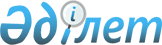 О внесении изменений в постановления Правительства Республики Казахстан от 21 декабря 1998 года N 1304 и от 28 декабря 1999 года N 2004Постановление Правительства Республики Казахстан от 21 августа 2006 года N 789

      Правительство Республики Казахстан  ПОСТАНОВЛЯЕТ: 

      1. Внести в некоторые решения Правительства Республики Казахстан следующие изменения: 

      1) в  постановлении Правительства Республики Казахстан от 21 декабря 1998 года N 1304 "Некоторые вопросы развития транспортной инфраструктуры и упрощения пересечения границ в рамках Специальной программы Организации Объединенных Наций для экономик Центральной Азии и Национального семинара по Ново-Делийскому плану действий по развитию инфраструктуры в Азии и Тихом океане": 

      ввести в состав казахстанской части проектной рабочей группы по развитию транспортной инфраструктуры и упрощению пересечения границ в рамках Специальной программы Организации Объединенных Наций для экономик Центральной Азии, утвержденный указанным постановлением: Касымбека                  - вице-министра транспорта и коммуникаций 

Жениса Махмудовича           Республики Казахстан, руководителем; Кабиеву                    - заместителя директора Департамента 

Дамегуль Набиевну            развития торговой политики и 

                             вступления во Всемирную торговую 

                             организацию Министерства индустрии и 

                             торговли Республики Казахстан; Демесинова                 - начальника отдела Организации 

Алмабека Маликовича          Объединенных Наций Департамента 

                             международных организаций и 

                             многостороннего сотрудничества 

                             Министерства иностранных дел 

                             Республики Казахстан; Бутаева                    - начальника отдела стратегии и методики 

Кудайберды Мырзахановича     Департамента фитосанитарной 

                             безопасности Министерства сельского 

                             хозяйства Республики Казахстан;       вывести из указанного состава: Абылгазина Талгата Байтемировича, Бурангалиеву Марзию Муханбетрахимовну, Каиржанову Сауле Абаевну, Ахметова Аскара Абдрашитовича, Ергалиеву Аккуль Кушбаевну; 

      2) утратил силу постановлением Правительства РК от 20.05.2010 № 453.

      2. Настоящее постановление вводится в действие со дня подписания.        Премьер-Министр 

   Республики Казахстан 
					© 2012. РГП на ПХВ «Институт законодательства и правовой информации Республики Казахстан» Министерства юстиции Республики Казахстан
				